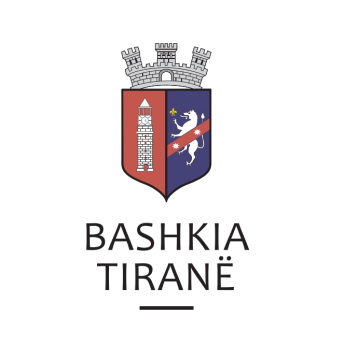       R  E  P U  B  L  I  K  A    E   S  H  Q  I  P  Ë  R  I  S  ËKËSHILLI BASHKIAKV ENDIMNr. 9 datë 5.02. 2020“PËRMIRATIMIN E PROCEDURAVE PËR ZBATIMIN E PROGRAMIT SOCIAL TË STREHIMIT “SUBVENCIONIMI I INTERESAVE TË KREDISË”, I FINANCUAR ME FONDET E BUXHETIT TË SHTETITNë mbështetje të nenit 8 pika 2, nenit 9, pika 1, nënpika 1.1, shkronja “b”, nenit 24, nenit 54 shkronja “k”, nenit 55, pikat 2 dhe 6, të ligjit nr. 139/2015, “Për vetëqeverisjen vendore”, të ndryshuar, nenit 15 dhe nenit 47, të ligjit nr. 22/2018, “Për strehimin social”, vendimit nr. 384, datë 12.06.2019, të Këshillit të Ministrave “Për përcaktimin e dokumentacionit për të përfituar strehim sipas çdo programi social të strehimit dhe të afateve e të procedurave të miratimit nga organet e vetëqeverisjes vendore”, vendimit nr. 453, datë 3.7.2019, të Këshillit të Ministrave “Për masën e subvencionit të interesave të kredisë dhe procedurën e dhënies së tij për familjet që përfitojnë banesë me kosto të ulët, me kredi të lehtësuara nga shteti”, me propozimin e kryetarit të Bashkisë, Këshilli Bashkiak, V E N D O S I :Miratimin e procedurave për zbatimin e programit social të strehimit "Subvencionimi i interesave të kredisë", i financuar me fondet e buxhetit të shtetit, sipas udhëzuesit operacional, bashkëlidhur dhe pjesë përbërëse e këtij vendimi.Ngarkohen kryetari i Bashkisë, Drejtoria e Përgjithshme e Shërbimeve Sociale, Drejtoria e Përgjithshme Juridike e Aseteve dhe Licencimit, Drejtoria e Përgjithshme e Menaxhimit Financiar, Drejtoria e Përgjithshme për Marrëdhëniet me Publikun dhe Jashtë, Njësitë Administrative dhe Lagjet për zbatimin e këtij vendimi.3.Ky vendim hyn në fuqi sipas përcaktimeve të pikës 6, të nenit 55, të ligjit nr. 139/2015, “Për vetëqeverisjen vendore”, të ndryshuar.K R Y E T A R ITONI GOGUUDHËZUES OPERACIONAL PËR ZBATIMIN E PROGRAMIT SOCIAL TË STREHIMIT “SUBVENCIONIMI I INTERESAVE TË KREDISË”, I FINANCUAR ME FONDET E BUXHETIT TË SHTETITJANAR 20201. Hyrje  Bashkia Tiranë duke konsideruar trendin në rritje të kërkesave për subvencionimin e interesave të kredisë për blerjen e apartamenteve të banimit, hartoi një program specifik, tërësisht i buxhetuar prej saj, për këtë qëllim. Gjatë viteve 2017-2018 janë shpallur përfitues 2103 përfitues.Në kuadër të qëllimeve të Qeverisë për krijimin e mundësive për strehim të përshtatshëm dhe të përballueshëm, Ministria e Financave dhe Ekonomisë, me anë të shkresës me nr. 18627 prot., datë 17.10.2019, ka përcjellë pranë njësive të vetëqeverisjes vendore projektin përkatës për subvencionimin e interesave të kredisë. Kështu, në zbatim të vendimit nr. 453, datë 3.7.2019, të Këshillit të Ministrave “Për masën e subvencionit të interesave të kredisë dhe procedurën e dhënies së tij për familjet që përfitojnë banesë me kosto të ulët, me kredi të lehtësuara nga shteti”, kjo ministri ka njoftuar se ka kryer procedurat e përzgjedhjes së bankave që do të menaxhojnë projektin për kreditimin e familjeve që përfitojnë banesë me kosto të ulët nëpërmjet subvencionimit të interesave të kredisë nga buxheti i shtetit dhe, konkretisht: Banka Raiffeisen, Banka Kombëtare Tregtare dhe Banka Intesa Sanpaolo.Programi i subvencionimit të interesave të kredive do të fokusohet në familje/individë që nuk disponojnë banesë në pronësi. Përparësi në përzgjedhje do të kenë:çiftet e reja dhe të rinj me moshë deri në 35 vjeç;individë/familje të minoritetit rom dhe egjiptian;gra kryefamiljare/gra të dhunuara. Përparësitë e përcaktuara më sipër nuk përjashtojnë individë a familje që nuk bëjnë pjesë në këto familje. Çdo individ/familje mund t’i drejtohet të treja bankave për të marrë ofertën që i përshtatet më mirë kushteve të tij/saj dhe në pas të vijojë me bankën që përzgjedh vetë.Kontrata e kredisë që do të lidhë qytetari do të jetë me interes fiks për pjesën që i takon qytetarit deri në 3 %, ndërsa luhatjet mbi këtë normë interesi janë në ngarkim të buxhetit të shtetit. Kontrata e kredisë do të jetë në varësi të moshës së aplikantit dhe do të përcaktohet rast pas rasti nga bankat. Banka Kombëtare Tregtare do të ofrojë afatin maksimal të kredisë për një periudhë 420 muaj dhe Bankat Intesa San Paolo dhe Raiffeisen, për një periudhë 360 muaj. Konkretisht:Banka Kombëtare Tregtare  Monedha e kreditimit:   LekAfati maksimal i kredisë:  420 muajNorma e interesit:   Bono Thesari 12 Mujore + 1.45%Komisioni i disbursimit:  1% - Shuma e kredisë në raport  me vlerën e banesës:    80%Lloji i kolateralit të pranuar:   pasuria e patundshme që do blihet Intesa SanPaolo Bank Monedha e kreditimit:   LekAfati maksimal i kredisë:  360 muajNorma e interesit:   Bono Thesari 12-Mujore + 0.5%, por jo më pak se 2%Komisioni i disbursimit:  0%Shuma e kredisë në raport   me vlerën e banesës:    85%Lloji i kolateralit të pranuar:   pasuria e patundshme që do blihet Raiffeisen Bank Monedha e kreditimit:   LekAfati maksimal i kredisë:  360 muajNorma e interesit:   Tribor 12-Mujor, por jo më pak se 3%Komisioni i disbursimit:  0% -Shuma e kredisë në raport me vlerën e banesës:    80%Lloji i kolateralit të pranuar:   pasuria e patundshme që do blihet 2. 	Misioni dhe Elementet kyç  2.1. 	Misioni Programe sociale strehimi janë programe që shërbejnë për strehimin e familjeve dhe të individëve që nuk kanë banesë dhe banojnë në mjedise që nuk klasifikohen si vende për banim apo në një banesë të përkohshme, në kuptim të këtij ligji, që nuk kanë mundësi ekonomike e financiare për të siguruar një banesë, si dhe ato familje/individë, banesa e të cilëve është nën normën ligjore të strehimit dhe që nuk kanë të ardhura që të sigurojnë pagesën për një qira minimale në tregun e lirë. Më specifikisht, programi social i strehimit “Subvencionimi i interesave të kredisë”, i financuar me fondet e buxhetit të shtetit, synon të mbështesë në blerjen e shtëpive të para, me qëllim përmirësimin e kushteve të tyre të jetesës, nëpërmjet kredive hipotekore me kushte lehtësuese, e cila jepet për strehim dhe kur një pjesë e interesave të të cilave do të subvencionohen nga buxheti i shtetit. 2.2 	Baza ligjoreHartimi dhe zbatimi i programeve sociale për strehim mbështetet në ligjin nr. 22/2018, “Për strehimin social”, (në vijim referuar si “ligji nr. 22/2018”) dhe aktet nënligjore për zbatimin e tij, të cilët synojnë të përcaktojnë tërësinë e rregullave dhe procedurave administrative për mënyrat e planifikimit, sigurimit, administrimit dhe të shpërndarjes së programeve sociale për strehimin, me qëllim krijimin e mundësive për strehim të përshtatshëm dhe të përballueshëm, duke u mbështetur në aftësitë paguese të familjeve që kanë nevojë për strehim dhe në ndihmën e institucioneve shtetërore përgjegjëse. Referuar nenit 11, të ligjit nr. 22/2018, aktualisht mund të aplikohen këto programe sociale strehimi: a) programi i banesave sociale me qira;b) programi për përmirësimin e kushteve të banesave ekzistuese, deri në një ndërtim të ri;c) programi i banesave me kosto të ulët, në vijim BKU;ç) programi për zhvillimin e zonës me qëllim strehimi;d) programi për krijimin e banesave të përkohshme;dh) programi i banesave të specializuara.Në nenin 67, të ligjit nr. 22/2018, parashikohet shprehimisht se programet sociale të strehimit financohen nga:a) fondet buxhetore, që jepen çdo vit për programe strehimi nga ministria përgjegjëse për strehimin;b) fonde nga buxheti i njësisë së vetëqeverisjes vendore;c) kontribute dhe investime nga sektori privat;ç) kontributet nga donatorë të ndryshëm, vendas ose të huaj.Në nenin 9, të ligjit nr. 139/2015, “Për vetëqeverisjen vendore”, të ndryshuar, (në vijim referuar si “ligji 139/2015”), përcaktohet se njësitë e vetëqeverisjes vendore, bazuar në Kushtetutë, në ligje dhe aktet nënligjore, të nxjerra në bazë dhe për zbatim të tyre, për kryerjen e funksioneve dhe ushtrimin e kompetencave mund të nxjerrin urdhëresa, vendime dhe urdhra”.  Sipas nenit 24, të ligjit nr. 139/2015, njësitë e vetëqeverisjes vendore ushtrojnë funksionet e tyre në fushën e shërbimeve sociale. Njësitë e qeverisjeve vendore janë përgjegjëse për krijimin dhe administrimin e shërbimeve sociale, në nivel vendor, për shtresat në nevojë, personat me aftësi të kufizuara, fëmijët, gratë, gratë kryefamiljare, gratë e dhunuara, viktima të trafikut, nëna apo prindër me shumë fëmijë, të moshuarit etj.Në nenin 54, të ligjit nr.139/2015, ndër të tjera, përcaktohet se është kompetencë e Këshillit Bashkiak që të miratojë normat, standardet dhe kriteret për rregullimin dhe disiplinimin e funksioneve që i janë dhënë atij me ligj, si dhe për mbrojtjen e garantimin e interesit publik. 2.3. Përkufizime 	2.3.1.Për efekt të zbatimit të këtij programi, këto terma kanë kuptimin si më poshtë:    “Familje” do të konsiderohet njësia shoqërore e përbërë nga dy ose me shume persona të cilët kane midis tyre lidhje martesore, gjaku ose birësimi dhe ato të kujdestarisë që jetojnë në të njëjtën strehë. “Individë” do të konsiderohet një person që sipas statusit të certifikatës së gjendjes familjare në datën e aplikimit rezulton të jetë Kryefamiljar i vetëm.“Të ardhura familjare” janë të ardhurat periodike që siguron familja nga pagat, veprimtaria ekonomike, pagesat që marrin pjesëtarët e familjes që kujdesen për personin me aftësi të kufizuar, interesat e depozitave bankare, të ardhura nga persona të tretë, qiratë nga prona të paluajtshme. Në këto të ardhura nuk do të përfshihen të ardhurat që sigurohen si rezultat i orëve shtesë të punës, pasi ato janë të ndryshueshme në kohë, të ardhurat nga ndihma ekonomike, pagesat e papunësisë, përfitimet e personave me aftësi të kufizuara, sipas statusit të invalidit të punës ose të luftës, nga ndihma ekonomike për shkak të aftësisë së kufizuar, e parashikuar në ligjin nr. 57/2019, “Për asistencën sociale”, në ligjin nr. 8098, datë 28.3.1996, “Për statusin e të verbrit”, të ndryshuar dhe ligjit nr. 8626, datë 22.6.2000, “Për statusin e invalidit paraplegjik e tetraplegjik”; nga rimbursimi i shpenzimeve për energji elektrike, nga rimbursimet për ilaçe e mjekime për të sëmurët kronikë dhe nga paketa higjieno-shëndetësore për personat me aftësi të kufizuar;“Subvencion i interesave të kredisë” është shuma në të holla që përfiton individi/familja nga institucionet shtetërore, me qëllim mbulimin e interesave të kredisë, të marrë me kushte lehtësuese për blerjen e banesave me kosto të ulët;“Të ardhura mesatare” është niveli mesatar i konsumit familjar, sipas nivelit më të ulët territorial të disagregimit të të dhënave nga INSTAT-i dhe që publikohet në mënyrë periodike. Për efekt të llogaritjes së nivelit të të ardhurave mesatare, familjet grupohen si më poshtë:a) familje me të ardhura mesatare, që janë familjet me të ardhura mujore midis 100 dhe 120 për qind e të ardhurave mesatare;b) familje me të ardhura të ulëta, që janë familjet me të ardhura mujore midis 70 dhe 100 për qind e të ardhurave mesatare;c) familje me të ardhura shumë të ulëta, që janë familjet me të ardhura mujore më të ulëta se 70 për qind e të ardhurave mesatare;ç) familje pa të ardhura, që janë familje me ndihmë ekonomike, si dhe ato që përveç ndihmës ekonomike përfitojnë pagesat sipas paragrafit të dytë të pikës 44, të ligjit nr. 22/2018;“Aftësi paguese” është tërësia e mjeteve financiare që një familje mund të përdorë për pagesën e qirave ose të kësteve të kredive, në raport me të ardhurat familjare, në masën e përcaktuar në këtë ligj;“Dokumente të vlefshme” janë dokumentet e lëshuara nga institucionet kompetente, që përmbajnë një datë jo më të vonë se 3 (tre) muaj nga data që ato dorëzohen pranë Njësive Administrative/Lagjeve apo Bashkisë Tiranë.2.4. Përfituesit potencialë dhe kohëzgjatja e programit  2.4.1 Në bazë të shkresës së Ministrisë së Financave dhe Ekonomisë, nga programi i subvencionimit të interesave të kredive do të përfitojnë ato familje/individë që nuk disponojnë banesë në pronësi. Përparësi në përzgjedhje do të kenë:çiftet e reja dhe të rinj me moshë deri në 35 vjeç;individë/familje të minoritetit rom dhe egjiptian;gra kryefamiljare/gra të dhunuara. Përparësitë e përcaktuara më sipër nuk përjashtojnë individë a familje që nuk bëjnë pjesë në këto familje. Çdo individ/familje mund t’i drejtohet të treja bankave për të marrë ofertën që i përshtatet më mirë kushteve të tij/saja dhe në pas të vijojë me bankën që përzgjedh vetë.2.5. 	Masa e subvencionit të interesave të kredisë dhe mbulimi financiarKohëzgjatja maksimale e kredisë është në vartësi të moshës së aplikantit dhe përcaktohet rast pas rasti nga banka që do të përzgjedhë subjekti. Numri i përgjithshëm i përfituesve të cilët do të mbështeten financiarisht parashikohet sipas buxhetit dhe mbulimit financiar të institucionit përgjegjës që ka miratuar dhe marrë përsipër mbulimin e faturës financiare të programit të subvencionimit të kredive.Kohëzgjatja e kredisë është në vartësi të moshës së aplikantit dhe përcaktohet rast pas rasti nga Banka dhe sipas marrëveshjes përkatëse të nënshkruar midis institucionit përgjegjës dhe institucionit financiar.  Masa e subvencionit të interesave të kredisë, për familjet që përfitojnë kredi të lehtësuara nga ky program, do të jetë e barabartë me diferencën që rezulton midis interesit vjetor të kredisë në tregun e lirë, sipas marrëveshjes së nënshkruar me bankën, me interesin prej 3% që paguan familja mbi principalin e kredisë. Ndërsa luhatjet mbi këtë normë interesi janë në ngarkim të buxhetit të shtetit. 2.6. 	Shtrirja gjeografike Programi synon të përfshijë dhe mbështesë të gjithë individët dhe familjet që kanë vendbanim në territorin e Bashkisë Tiranë.3. Zbatimi i programit3.1. Zbatimi i programit social të strehimit “Subvencionimi i interesave të kredisë”, i financuar me fondet e buxhetit të shtetit udhëhiqet nga Drejtoria e Përgjithshme e Shërbimeve Sociale dhe zbatohet në bashkëpunim me strukturat dhe drejtori të tjera të Bashkisë, si më poshtë vijon:  - Njësitë Administrative dhe Lagjet;- Drejtoria e Përgjithshme për Marrëdhëniet me Publikun dhe Jashtë;- Drejtoria e Përgjithshme e Menaxhimit Financiar;- Drejtoria e Përgjithshme Juridike e Aseteve dhe Licencimit;- Kryetari i Bashkisë;- Komisioni i Strehimit;- Këshilli Bashkiak.3.2. Për zbatimin e këtij programi, strukturat përgjegjëse do të kryejnë detyrat e përshkruar në vijim:a. Drejtoria e Përgjithshme e Shërbimeve Sociale: Harton thirrjen për aplikim; Realizon paraseleksionimin e formularëve të aplikimit dhe dokumentacionit që i bashkëlidhet, brenda një afati kohor prej 30 ditë dhe vendos në dispozicion të Komisionit të Strehimit, vetëm praktikat e sakta që përmbajnë formularët e aplikimit dhe dokumentacionin e individëve apo familjeve që kanë aplikuar për këtë program strehimi dhe që në bazë të kritereve të vendosura kualifikohen si të vlefshëm. Në bashkëpunim me Drejtorinë e Përgjithshme për Marrëdhëniet me Publikun dhe Jashtë njofton të gjithë aplikuesit, që kanë dorëzuar formularin dhe rezultojnë të kualifikuar për fazën e dytë të programin të strehimit social “Subvencionimi i interesave të kredisë”, si dhe ato që nuk kanë përfituar, duke përcaktuar për to edhe afatin kohor brenda të cilit aplikantët jofitues mund të paraqesin ankesat e tyre pranë Kryetarit të Bashkisë apo personit të autorizuar prej tij;Kryen verifikimin e dokumentacionit dhe të informacionit për vazhdimin e fazës së dytë të programit social të strehimit “Subvencionimi i interesave të kredisë” dhe ia paraqet Komisionit të Strehimit; Përgatit relacionin dhe projektvendimin për miratim në Këshill Bashkiak pas raportit përmbledhës së Komisionit të Strehimit;I komunikon Ministrisë së Financave dhe Ekonomisë dhe bankave të nivelit të dytë të përzgjedhura për zbatimin e këtij programi, listën e përfituesve të miratuar me vendim të Këshillit Bashkiak;b.  Drejtoria e Përgjithshme për Marrëdhëniet me Publikun dhe JashtëNë koordinim me Drejtorinë e Përgjithshme të Shërbimeve Sociale kryen të gjitha njoftimet për publikun; Kryen njoftimin për aplikim në përputhje me thirrjen e hartuar nga struktura përkatëse;Realizon shpalljen publike për aplikuesit fitues të fazës së parë për dorëzimin e pjesës tjetër të dokumentacionit sipas njoftimit të hartuar nga DPSHS-ja. Njofton publikisht dokumentacionin që kërkohet për verifikimin e të dhënave që deklaron subjekti i interesuar për t’u kualifikuar për programin social të strehimit “Subvencionimi i interesave të kredisë”, i financuar nga buxheti i shtetit.Pas njoftimit të bërë për familjet përfituese, pranon dhe më pas i përcjell pranë DPShS të gjithë dokumentacionin sipas aneksit nr. 4 dhe që vërteton aplikimin dhe deklarimin e bërë në momentin e aplikimit pranë Njësive Administrative dhe Lagjeve përkatëse. Njofton publikun në lidhje me organin ankimor, të cilit duhet t’i drejtohet subjekti i interesuar që nuk është përzgjedhur fitues, afatet kohore, vendin që duhet të depozitojë ankimi, si edhe formatin e ankimit. d. Drejtoria e Përgjithshme Juridike, Aseteve dhe LicencimitNë bazë të Raportit Përmbledhës të hartuar nga Komisioni i Strehimit, në bashkëpunim me Drejtorinë e Përgjithshme të Shërbimeve Sociale harton projektvendimin për miratimin e listës së përfituesve, e cila i paraqitet për miratim Këshillit Bashkiak.e. Njësitë Administrative dhe Lagjet   Vendosin në dispozicion të qytetarëve të interesuar formularin e strehimit, ofrojnë ndihmën aktive dhe asistojnë aplikuesit të plotësojnë formularin e programit të strehimit social “Për subvencionimin e interesave të kredisë”, duke i bashkëlidhur deklaratën e vërtetësisë së informacionit paraprak, i cili përmban një kopje të kartës së identitetit dhe certifikatën e gjendjes familjare. Këtë dokumentacion e përcjellin pranë Bashkisë Tiranë në Drejtorinë e Përgjithshme të Shërbimeve Sociale. Dokumentacioni i parashikuar në pikën 16, të vendimit nr. 384, datë12.6.2019, të Këshillit të Ministrave “Për përcaktimin e dokumentacionit për të përfituar strehim sipas çdo programi social të strehimit dhe të afateve e të procedurave të miratimit nga organet e vetëqeverisjes vendore”, që mbajnë apo përgatisin organet publike në vend, sigurohet nga Njësia Administrative përkatëse, duke përjashtuar aplikantin nga detyrimi për paraqitjen e tyre vetëm nëse aplikanti depoziton deklaratën e pëlqimit për mbledhjen e informacioneve/dokumenteve të lidhura me të, sipas formatit tip që i bashkëlidhet këtij vendimi, si Aneksi 5, si dhe dokumentet e tjera që duhet të depozitohen kryesisht nga individët/familjet. f. Komisioni i StrehimitPas ezaurimit të procedurës dhe afatit të parashikuar për ankimimin, shqyrton vetëm formularët e aplikimeve dhe dokumentacionin e seleksionuar si të rregullt nga Drejtoria e Përgjithshme e Shërbimeve Sociale dhe harton listën përfundimtare të familjeve përfituese, në bazë të kritereve të parashikuara në aktet ligjore dhe nënligjore të fushës së strehimit social. Në përfundim të vlerësimit, harton Raportin përmbledhës drejtuar Kryetarit të Bashkisë, në të cilin detajohen procedurat e ndjekura dhe listën e përfituesve, e cila i paraqitet për miratim Këshillit Bashkiak nga Drejtoria e Përgjithshme e Shërbimeve Sociale. f. Kryetari i Bashkisë, ose personi i autorizuar prej tij Brenda 7 (shtatë) ditëve nga përfundimi i afatit 10 ditor të ankimit të fazës së parë, trajton ankesat e aplikuesve që nuk janë shpallur përfitues të fazës së parë të aplikimeve. Këto ankesa mund të shqyrtohen, vetëm nëse janë depozituar pranë Bashkisë Tiranë, në një afat prej jo më vonë se 10 ditë nga momenti i njoftimit të kryer nga struktura përkatëse (DPSHS/DPMPJ). Pas miratimit nga ana e këshillit bashkiak, përcjell pranë Ministrisë së Financave dhe Ekonomisë dhe institucioneve bankare listën përfundimtare.g. Këshilli Bashkiak.Miraton listën përfundimtare të përfituesve të programit të strehimit social “Subvencionimi i interesave të kredisë”, i financuar nga fondet e buxhetit të shtetit.4.  	Fushata informuese dhe njoftimi i thirrjes për aplikima. Një fushatë informuese një mujore do të organizohet duke pasur si objektiv thirrjen për aplikantët e pranueshëm, përfituesit potencialë të programit të strehimit “Subvencionimi i interesave të kredisë”, i financuar me fondet e buxhetit të shtetit.b. Fushata informuese do të bëhet pranë Njësive Administrative, Lagjeve, Drejtorisë së Përgjithshme të Komunikimit dhe Marrëdhënieve me Publikun, në bashkëpunim me Drejtorinë e Përgjithshme e Shërbimeve Sociale.  c. Njoftimi Publik hartohet nga Drejtoria e Përgjithshme e Shërbimeve Sociale sipas aneksit 1 bashkëlidhur këtij udhëzuesi dhe duhet të përfshijë informacion për tërësinë e procesit të aplikimit, dokumentacionin e kërkuar dhe kriteret e pranueshmërisë. d. Njoftimi i programit të “Subvencionimit të interesave të kredisë” botohet nga Bashkia në të paktën dy gazeta ditore, si dhe të publikohet online në faqet e internetit të Bashkisë. Njoftimi Publik të jetë në dispozicion në kopje të printuara në zyrat e pritjes së qytetarëve pranë Bashkisë së Tiranës dhe njësitë administrative.e. Të gjitha publikimet, njoftimet dhe materialet e tjera do të ofrojnë informacion për aplikantët e interesuar mbi afatet e dorëzimit dhe procesin e përzgjedhjes do të gjenden pranë Zyrave të Pritjes me Qytetarët pranë Bashkisë së Tiranës dhe pranë Njësive Administrative. 5.  Faza e parë e aplikimit: 5.1. Individët që kanë mbushur moshën 18 (tetëmbëdhjetë) vjeç, kujdestarët ligjorë për rastet e personave të vendosur në kujdestari ligjore, për shkak të heqjes apo kufizimit të zotësisë për të vepruar dhe familjet që janë të regjistruara në zyrat e gjendjes civile të Bashkisë Tiranë, të cilat, në momentin e aplikimit, plotësojnë kushtet e përcaktuara në pikat 1, 2, 3 e 4, të nenit 13, të ligjit nr. 22/2018, “Për strehimin social”, kanë të drejtë të paraqesin kërkesë për të përfituar nga programi “Subvencionimi i interesave të kredisë”, i financuar me fondet e buxhetit të shtetit.5.2. Aplikantët brenda afatit prej 30 ditësh nga momenti i publikimit të thirrjes duhet të plotësojnë Formularin e strehimit TIP, pranë Njësisë Administrative përkatëse, të cilit do t’i bashkëlidhin edhe dokumentacionin si më poshtë:Deklaratën e vërtetësisë së informacionit paraprak të pasqyruar në formularin e strehimit, me anë të së cilës aplikuesit i bëhen të njohura edhe përgjegjësitë ligjore që ai ka në lidhje me dhënien e një informacioni dhe fakteve të rreme, sipas Aneksit nr. 3 , pjesë përbërëse e këtij udhëzuesi;Kopjen e kartës së identitetit të aplikuesit.Certifikatën familjare5.3.  Pas plotësimit të formularit dhe dokumentacionit si më lart, Njësitë Administrative dhe Lagjet përkatëse i përcjellin ato në Bashkinë Tiranë, pranë Drejtorisë së Përgjithshme të Shërbimit Social.5.4. Drejtoria e Përgjithshme e Shërbimit Social, realizon procesin e seleksionimit të formularëve të vlefshëm sipas këtyre kritereve:Individë të cilët në momentin e paraqitjes së kërkesës kanë mbushur moshën 18 vjeç; Familjet të cilët në momentin e paraqitjes së kërkesës nuk kanë në pronësi një banesë; Familjet që zotërojnë sipërfaqe banimi nën normat e strehimit; Familjet që zotërojnë të ardhura brenda kufijve të përcaktuar sipas këtij udhëzuesi.5.5. Drejtoria e Përgjithshme e Shërbimeve Sociale, brenda 10 ditëve pas kryerjes së procesit të seleksionimit dhe regjistrimit të formularëve të vlefshëm, merr të gjithë masat e nevojshme nëpërmjet Drejtorisë së Përgjithshme e Marrëdhënieve me Publikun dhe Jashtë për njoftimin e aplikuesve që përfitojnë nga programi i strehimit “Subvencionimi i interesave të kredisë”, i financuar me fondet e buxhetit të shtetit, si dhe atyre që nuk kanë përfituar.5.6. Familjet që nuk kanë përfituar, brenda 10 ditëve kalendarike nga data e njoftimit, kanë të drejtën e ankimimit pranë Bashkisë Tiranë.5.7. Kryetari i Bashkisë, ose personi i autorizuar prej tij, brenda 7 ditëve nga përfundimi i afatit 10 ditor për ankimimin, trajton ankesat e paraqitura dhe njofton aplikuesin në lidhje me vendimin e marrë për ankimin e paraqitur.5.8. Pas marrjes së njoftimit, individët/familjet përfituese të fazës së parë depozitojnë pranë Njësisë Administrative deklaratën e pëlqimit për mbledhjen e informacioneve/dokumenteve të lidhura me të, sipas formatit tip që i bashkëlidhet këtij vendimi, si Aneksi 5. Njësia Administrative/Lagjia plotëson dosjen me të gjithë dokumentacionin e nevojshëm, duke përfshirë edhe dokumentacionin që sipas akteve në fuqi duhet të depozitohen kryesisht nga aplikanti dhe ia përcjell ato pranë Drejtorisë së Përgjithshme të Shërbimit Social.5.9. Në të kundërt, nëse aplikanti/familjet nuk dorëzojnë apo refuzojnë të firmosin deklaratën e parashikuar në pikën 5.8, Njësitë Administrative/Lagjet shkarkohen nga detyrimi i mbledhjes së dokumentacionit dhe ky detyrim i kalon vetë aplikantit. Në këtë rast, individët do të dorëzojnë pranë Zyrës së Pritjes me Qytetarin në Bashkinë Tiranë të gjithë dokumentacionin e nevojshëm që vërteton deklarimin dhe vërtetësinë e plotësimit të formularit të strehimit në bazë të të cilit janë përzgjedhur fitues.5.10. Të njëjtën procedurë ndjekin edhe familjet apo individët që janë kualifikuar përfitues pas marrjes në shqyrtim të ankimit të paraqitur pranë Kryetarit të Bashkisë apo personit të autorizuar prej tij.6. Faza e dytë e aplikimit:6.1. Drejtoria e Strehimit, në bashkëpunim me Drejtorinë e Përgjithshme për Marrëdhëniet me Publikun dhe Jashtë shpallin njoftimin për dorëzimin e dokumentacionit që duhet të dorëzojnë individët apo familjet që kanë kaluar fazën e parë të aplikimit. Individët apo familjet që kanë kaluar fazën e parë, kanë 30 ditë kohë për të dorëzuar dokumentacionin e parashikuar në ligj.6.2. Familjet përfituese pas marrjes së njoftimit nga Drejtoria e Strehimit, paraqesin, sipas rasteve të parashikuara në pikat 5.8 dhe 5.9 të këtij udhëzuesi, pranë Njësisë Administrative/Lagjes apo Zyrës së Pritjes me Qytetarin në Bashkinë Tiranë, të gjithë dokumentacionin sipas Aneksit 4 bashkëlidhur këtij udhëzuesi dhe pjesë përbërëse e tij. Dokumentacioni mbështetet në deklarimet e bëra dhe që aprovon vërtetësinë e aplikimin të bërë në momentin e dorëzimit të formularit të strehimit pranë Njësisë Administrative/Lagjeve përkatëse. Dokumentacioni i parashikuar në VKM 384/2019 pika 16 në shkronjën “ç”, nënndarjet “vii”, “ix” e “x”, si dhe në nënndarjen “i”, të shkronjës “d”, të pikës 16, të këtij vendimi, dorëzohet nga vetë aplikanti, me përjashtim të rasteve kur sigurimi i tyre është i pamundur për shkak të situatave të dhunës në familje, e vërtetuar me urdhër mbrojtjeje apo urdhër të menjëhershëm mbrojtjeje, lëshuar nga gjykata.6.3. Drejtoria e Strehimit Social vendos në dispozicion të Komisionit të Strehimit vetëm praktikat e sakta që përmbajnë formularët e seleksionuar si të vlefshëm gjatë Fazës së parë të shqyrtimit, si dhe dokumentacionin e dorëzuar nga aplikuesit. Për çdo aplikim, të refuzuar apo të pranuar gjatë fazës së dytë, Drejtoria e Strehimit Social përgatit një informacion të shkurtër.6.4. Çdo formulari i bashkëlidhet edhe lista e inventarit (bashkëlidhur këtij udhëzuesi) i cili përmban të gjithë dokumentacionin e dorëzuar nga aplikuesit dhe i nënshkruar nga punonjësit e autorizuar të Drejtorisë së Përgjithshme  Shërbimeve Sociale.6.5. Pas marrjes në dorëzim, të listës së inventarit, Komisioni i Strehimit, në bazë të dokumenteve të dërguara nga aplikuesit, kritereve për përzgjedhjen e përfituesve dhe formulës së pikëzuar, shqyrton dhe vlerëson aplikimet, duke vendosur pikët për secilin aplikim.7. Kriteret për përzgjedhjen e përfituesve – Formula e Pikëzuar   7.1. Vlerësimi i aplikimeve të paraseleksionuara dhe dokumentacionit shoqërues do të kryhet nga Komisioni i Strehimit mbi bazën e një sistemi pikëzimi, të paraqitur në Tabelën nr. 1, si më poshtë.   7.2. Numri total i pikëve është 100 pikë.7.3. Tabela nr. 1 - Formula e Pikëzimit për aplikantët në programin e strehimit social “Subvencionimi i interesave të kredisë” 7.5. Komisioni i Strehimit, në bazë të listës së inventarit të përcjellë dhe nënshkruar nga Drejtoria e Strehimit, shqyrton dhe vlerëson dokumentacionin, dhe referuar këtij sistemi pikëzimi, vendos pikët për secilin aplikim.8. Hartimi i Raportit përmbledhës dhe dërgimi në Këshill Bashkiak a. Procesi i përzgjedhjes finalizohet me zbardhjen e procesverbalit përkatës, ku përfshihet edhe lista përfundimtare të aplikantëve dhe përfituesve. Komisioni i Strehimit, i paraqet Drejtorisë së Përgjithshme të Shërbimeve Sociale, procesverbalin së bashku me listën e përfundimtare të përfituesve. b. Njëkohësisht, Komisioni Strehimit harton dhe një Raport Përmbledhës, i cili i bashkëlidhet materialit që i përcillet Këshillit Bashkiak për miratimin e listës përfundimtare. 9. Miratimi i listave përfundimtare në Këshillin Bashkiaka. Mbi bazën e Raportit Përmbledhës, Drejtoria e Përgjithshme e Shërbimeve Sociale në bashkëpunim me Drejtorinë e Përgjithshme Juridike e Aseteve dhe Licencimit ndjekin procesin e listës përfundimtare të përfituesve dhe projektvendimit për miratimin e saj në mbledhjen më të afërt të Këshillit Bashkiak sipas afateve ligjore të përcaktuara.b. Pas miratimit të listës përfundimtare nga Këshilli Bashkiak, ajo shpallet në stendën e buletineve për publikun, faqen e internetit të Bashkisë, dhe vende të tjera publike. Një kopje e saj i dërgohet zyrtarisht Bankës së përzgjedhur, për vazhdimin e procedurave. Vëmendje! Miratimi, me vendim të Këshillit Bashkiak të Tiranës, i listës së familjeve që plotësojnë kushtet për subvencionimin e interesave të kredisë, nuk e bën familjen automatikisht përfituese. Institucioni ndjek të gjitha procedurat e veta për përfitimin e kredisë dhe verifikon aftësinë përballuese të individit/familjes, mbështetur në të ardhurat që kanë, me qëllim që përfituesi të zgjedhë në treg për blerje me kredi një banesë që i përshtatet kushteve specifike të tij. Institucioni financiar bën vlerësimin për banesën e zgjedhur dhe aftësinë për ta përballuar shlyerjen e kësteve të kredisë nga përfituesi, mbështetur në programin e subvencionimit të interesave të kredisë.Përfitojnë nga programi i banesave me kosto të ulët familjet me të ardhura mujore jo më të larta se të ardhurat mesatare të Këshillit Bashkiak, sipas përcaktimit të nenit 2, pika 45, shkronja “a”, të ligjit 22/2018, “Për strehimin social”, të cilat, në kohën e paraqitjes së kërkesës pranë strukturave të Bashkisë Tiranë: a) vërtetojnë se nuk kanë banesë ose nuk kanë kryer asnjë transaksion për tjetërsimin e pronësisë, të paktën në 5 vitet e fundit, përveç rastit kur pronësia mbi to ka humbur për shkak të një fatkeqësie (vdekje apo sëmundje e rëndë) ose force madhore; b) zotërojnë sipërfaqe banimi nën normat e strehimit;   c) janë të zhvendosura nga banesat, sipas parashikimeve në nenin 6 të këtij ligji. 10. Skema e subvencionimit të interesave të kredisë dhe kufijtë minimal dhe maksimal të ardhurave që duhet të plotësojnë aplikuesit  10.1. Të ardhurat e familjeve.Niveli maksimal i të ardhurave të familjeve, sipas strukturës së apartamentit që ato përfitojnë, jepen në tabelën e mëposhtme. Niveli maksimal i të ardhurave i referohet nenit 2, pika 45, shkronja ‘a’ e ligjit nr. 22/2018, “Për strehimin social”. Të dhënat e përditësuara mbi nivelin mesatar të konsumit, sipas strukturave familjare merren nga INSTAT. Mos plotësimi i kushteve të mësipërme përbën kriter  skualifikues.10.2. Interesi i kredisëKontrata e kredisë që do të lidhë qytetari do të jetë me interes fiks për pjesën që i takon qytetarit deri në 3%, ndërsa luhatjet mbi këtë normë interesi janë në ngarkim të buxhetit të shtetit sipas lidhjes nr. 1 të shkresës 18627 datë 17.10.2019.10.3. Kohëzgjatja e kredisëKohëzgjatja maksimale e kredisë është në vartësi të moshës së aplikantit dhe përcaktohet rast pas rasti nga Banka. 10.4. Shuma e financimit të kredisë sipas strukturës familjare dhe strukturës së apartamentit që do përfitohet.10.5. Marrëveshja me bankën e nivelit të dytë  Bazuar në vendimin nr. 453, datë 09.07.2019, të Këshillit të Ministrave “Për masën e subvencionit të interesave të kredisë dhe procedurën e dhënies së tij për familjet që përfitojnë banesë me kosto të ulët, me kredi të lehtësuara nga shteti” Ministria e Financa dhe Ekonomisë  ka bërë përzgjedhjen e bankave që do të menaxhojnë projektin për kreditimin e familjeve që përfitojnë banesë me kosto të ulët nëpërmjet subvencionimit të interesave të kredisë nga buxheti i shtetit. Marrëveshja parashikon, ndër të tjera:a) kushtet e kreditimit, ku përfshihen:b) mënyrën dhe frekuencën e raportimit, që institucioni financiar i paraqet institucionit që financon programin;c) afatet kohore të financimit të subvencionimit të interesave të kredisë nga njësia e vetëqeverisjes vendore ose nga buxheti, në favor të institucionit financiar;ç) formulën e llogaritjes së nivelit minimal të të ardhurave të familjeve.12.  	Monitorimi i ecurisë së programit të subvencionimit të interesave të kredisëKryetari do t’i komunikojë Ministrisë së Financave dhe Ekonomisë dhe bankave të nivelit të dytë listën e individëve/familjeve të përzgjedhura për zbatimin e këtij programi.13. 	Anekset Anekset që i bashkëlidhen Udhëzuesit Operacional dhe janë pjesë përbërëse e tij: Aneksi nr. 1 - Njoftimi Publik; Aneksi nr. 2 Formulari i strehimitAneksi nr. 3 Deklarata e vërtetësisë së informacionit të paraprak të pasqyruar në formular.Aneksi nr. 4 – Formati (listimi i  dokumentacionit) të dorëzuara.Aneksi nr. 5 - Deklaratë për dhënien e pëlqimit për lejen për marrjen e dokumentacionit për fazën e dytë të aplikimit Aneksi nr. 6 - Procesverbali i vlerësimit të aplikimeve. Aneksi nr.7- Listë inventariAneksi nr. 8. Formati i dërgimit të listës emërore në bankëSqarim!Niveli maksimal i të ardhurave të familjeve sipas strukturës së apartamentit që ato përfitojnë jepet në tabelën bashkëlidhur, i cili bazohet në të dhënat e përditësuara mbi nivelin mesatar të konsumit për Bashkinë Tiranë, sipas strukturave të familjeve të përcaktuara nga INSTAT për vitin 2017. Në bazë të këtij informacioni është përllogaritur niveli i të ardhurave mesatare sipas përcaktimeve të pikës 45 të nenit 2, të ligjit 22/2018.Bazuar ne pikën 45, të nenit 2, “Të ardhura mesatare” është niveli mesatar i konsumit familjar, sipas nivelit më të ulët territorial të disagregimit të të dhënave nga INSTAT-i dhe që publikohet në mënyrë periodike. Për efekt të llogaritjes së nivelit të të ardhurave mesatare, familjet grupohen si më poshtë: a) familje me të ardhura mesatare, që janë familjet me të ardhura mujore midis 100 dhe 120 për qind e të ardhurave mesatare. Niveli minimal i të ardhurave përcaktohet nga Bankat fituese duke marre parasysh është marre norma Bono Thesari 12M 1.77%, (datë ankandi 30.12.2019) dhe norma e Tribor 12M 2.22% (përditësuar me datën 07.01.2020 ne faqen zyrtare te Bankës se Shqipërisë) sipas tabelës se mëposhtme. Për të përcaktuar nivelin minimal të të ardhurave kemi mbajtur korrespondencë me email me Ministrinë e Financës, e cila na ka vënë në dispozicion të dhënat përkatëse. Si të ardhura minimale kemi marrë për bazë, nivelin më të ulët që ofron njëra nga Bankat, konkretisht Raiffeissen Bank.Njoftimi  publik Bazuar në Programin Social të Strehimit “Për Subvencionimin e interesave të kredisë” njoftohen të gjithë qytetarët e interesuar të paraqesin aplikimet e tyre për “Programin Social të Strehimit për “Subvencionimin e interesave të kredisë””  pranë Bashkisë Tiranë për  nga data ________deri më __________ . Programi Social i Strehimit për “Subvencionimin e interesave të kredisë” synon të mbështesë në blerjen e shtëpive të para, me qëllim përmirësimin e kushteve të tyre të jetesës.  Kriteret bazë për paraseleksionimin e kërkesës së paraqitur nga individët/familjet e interesuara për të përfituar nga programi social i strehimit për “Subvencionimin e interesave të kredisë”, do të jenë:  individë të cilët në momentin e paraqitjes së kërkesës kanë mbushur moshën 18 vjeç; familjet të cilët në momentin e paraqitjes së kërkesës nuk kanë në pronësi një banesë;familjet që zotërojnë sipërfaqe banimi nën normat e strehimit; familjet që zotërojnë të ardhura brenda kufijve të përcaktuar në tabelën  e mëposhtme. Tabela nr. 3 - Të ardhurat minimum dhe maksimum të përfituesve potencialë ANEKSI 2KËRKESA PËR TË PËRFITUAR NGA PROGRAMET E STREHIMIT SOCIAL KËRKESËPËR T'U TRAJTUAR ME STREHIM, BAZUAR NË LIGJIN NR. 22/2018, “PËR STREHIMIN SOCIAL”FAZA E PARË E APLIKIMITMbiemri	emri	datëlindja	Qyteti	Njësia	administrative	Rruga	Pall	Shk	Ap	(Në rastin e një banese private) Nr	Tel	I. GJENDJA FAMILJARENë tabelë hidhen kodet, si më poshtë vijon:Shënim: Në kolonat 1, 2, 3 e 4 vendos numrin që i korrespondon gjendjes suaj. Të dhënat e kolonës 3 duhet të korrespondojnë me certifikatën familjare.II.	KUSHTET E STREHIMIT2.Disponon banesë në pronësi                                                                                 Po     Jo2.1. Nëse PO, jep informacionin e saktë për:- Prona është e regjistruar në emër të (vendos referencën sipas kolonës 3, të tabelës “Gjendjafamiljare”)__________________________________________________________________________________- Prona ka një strukturë:- garsoniere............................................................................................................................................ □-struktura e apartamentit 1 + 1 	 □- struktura e apartamentit 2+1	...................................................... □-struktura e apartamentit 3+1	......................□-Sipërfaqja totale e banesës sipas dokumentit të pronësisë	............... □-Sipërfaqja totale e banimit12.2. Nëse jeni përgjigjur negativisht në pikën 2, vazhdoni me plotësimin e informacionit, si më poshtë vijon:- Banoj me qira....................................................................................................................................... □- Banoj me prindërit 	  □- Banoj në banesë informale 	 □2.3   Banoj në banesë rrezik shembjeje..............................................................................................	     □2.4    Banoj në banesë të mbipopulluar..............................................................................................	     □2.5     Kam mbetur i pastrehë si rezultat i fatkeqësive natyrore.........................................................	     □2.6     Kam mbetur i pastrehë nga procese gjyqësore........................................................................	     □2.7      Banoj në banesë që prishet/përjashtohet nga legalizimi.........................................................	      □III.	KUSHTET FAMILJAREShëno vetëm në një kuti që i përshtatet kushtit tuaj familjar3.1   Familje një prindërore që kam në ngarkim fëmijë                                                                           □3.2  I/E moshuar që kam mbushur moshën e pensionit dhe nuk jam përzgjedhur për t’u strehuar në një institucion publik të përkujdesjes shoqërore                                                                                                    □3.3   Familje me më shumë se 4 fëmijë                                                                                                    □               3.4   Çift me moshë jo më të madhe se 70 vjeç                                                                                        □1 Në sipërfaqen totale të banimit përfshihen sipërfaqja e dhomave të gjumit plus sipërfaqen e dhomës së ditës, të matura brenda mureve ndarëse..               IV.	KUSHTET SOCIALE   (Shëno në kutitë që u përshtaten kushteve tuaja sociale)4.1 Ka në përbërje familjare një individ me aftësi të kufizuara	 □4.2 Ka statusin e jetimit dhe moshë deri në 30 vjeç	   □4.3 Ka mbetur i pastrehë për shkak të lirimit të banesës ish-pronarëve 	□4.4 Emigrant i rikthyer / punëtor emigrant                                                                                                       □ 4.5. Azilkërkues 	□4.6 Familje e punonjësit të Policisë së Shtetit të rënë në detyrë 	 □4.7 Punonjës i Repartit të Ndërhyrjes së Shpejtë (FNSH)  	□4.8 Punonjës i RENEA-s  	□4.9 Punonjës i Shpëtimit dhe i Mbrojtjes nga Zjarri	□4.10 Viktimë e dhunës në familje 	□4.11 Viktimë e trafikimit	□4.12 Anëtar i minoritetit rom	 □4.13 Anëtar i minoritetit egjiptian	 □4.14 I mitur në konflikt me ligjin	  □4.15 Vajza-nëna	                                                                                                                                              □4.16 Komuniteti LGBTI............................................................................................................... ....................□4.17 Anëtar i familjes që trajtohet me ndihmë ekonomike	...................................□            V.   TË ARDHURAT E FAMILJES1. Ky seksion duhet të plotësohet për çdo person që siguron një të ardhur në familje, në përputhje me kolonat 3 e 4, të tabelës “Gjendja familjare”. Në të ardhurat totale të familjes përfshihen të ardhurat neto nga punësimi, dypunësimi, pagesa e papunësisë, pagesa e ndihmës ekonomike, pensioni, dërgesa nga emigracioni, qira nga prona, transferta të tjera nga të afërm, si dhe çdo lloj e ardhure tjetër që sigurohet mbi baza mujore ose vjetore nga trashëgimi, interesa bankarë etj. Me të ardhura neto kuptohen të ardhurat pas shlyerjes së detyrimeve, si: taksa, tatime e sigurime shoqërore.-     Të ardhurat totale mujore të familjes 	-	Të dhëna të detajuara të të ardhurave mujore të familjarëve, sipas kolonës 3, të tabelës “Gjendja familjare”-	00 	 04	08		-	01 	 05 	 09		-	02 	 06 	 10 	-	03 	 07 	 11		-	Të ardhura nga emigracioni (vjetore) 	-	Të ardhura nga qiraja (mujore) 	-	Të ardhura të tjera (vjetore).................................................................ANEKSI 3DEKLARATË E VËRTETËSISË SË INFORMACIONIT PARAPRAKDEKLARATËNën përgjegjësinë time personale, deklaroj sa më poshtë:1.	I gjithë informacioni i dhënë në formularin KËRKESË PËR TRAJTIM ME STREHIM është i vërtetë.2.	Pranoj që, në rast se përzgjidhem për t'u trajtuar me strehim, të bëhet inspektimi në banesën ku banoj dhe verifikimi i të gjithë informacionit të dhënë.3.	Jam në dijeni se, për çdo informacion të rremë, mua dhe anëtarëve të familjes sime u hiqet e drejta për të përfituar strehim.4.	Jam në dijeni se, nëse përzgjidhem për t'u trajtuar me strehim, struktura përgjegjëse për strehimin në bashki, bazuar në të dhënat mbi të ardhurat familjare, mund të më ofrojë një formë tjetër strehimi nga ajo që kam kërkuar në KREUN IV të këtij formulari.Nënshkruar në	, më	Deklaruesi: (Emër/Mbiemër/Firmë)	2 Banesat e përkohshme dhe banesa e specializuar, si rregull, propozohen nga bashkia, për rastet e veçanta, dhe nuk ofrohen si alternativaAneksi 4Drejtoria e Përgjithshme e Komunikimit dhe Marrëdhenieve me Publikun pranon dokumentacion nga aplikantët përfitues të fazës së pare sipas dokumentacionit si më poshtë.   a) Të dhëna personale të aplikantit:certifikatë e lindjes së aplikantit, me përjashtim të rasteve specifike kur individi/familja nuk  ka regjistrim në gjendjen civile;vërtetim për vendbanimin në njësinë e vetëqeverisjes vendore, ku kërkohet strehimi social, për familjet që kanë lëvizur nga zona të tjera të vendit.b) Për vërtetimin e kushteve të strehimit, sipas shkronjës “a”, të nenit 16, të ligjit nr. 22/2018, “Për strehimin social”:vërtetim nga zyra e regjistrimit të pasurive të paluajtshme për pronat që disponohen në emër të secilit anëtar të familjes;vërtetojnë se nuk kanë banesë ose nuk kanë kryer asnjë transaksion për tjetërsimin e pronësisë, të paktën në 5 vitet e fundit, përveç rastit kur pronësia mbi to ka humbur për shkak të një fatkeqësie (vdekje apo sëmundje e rëndë) ose force madhore;vërtetim nga zyra e regjistrimit të pasurive të paluajtshme për sipërfaqen e pronës, që zotëron familja apo ndonjë anëtar i saj, kur banesa është me sipërfaqe nën normat e strehimit në fuqi;vërtetim nga zyra e regjistrimit të pasurive të paluajtshme se nuk figuron e regjistruar asnjë pronë, e cila mund të përdoret edhe për strehim, për çdo anëtar të familjes, që kanë ndryshuar vendbanim për efekt punësimi; aktverifikim nga njësia vendore për:             - banesat në rrezik shembjeje;- rastet kur familja ka mbetur e pastrehë, si rezultat i fatkeqësivenatyrore;- banesat që prishen ose përjashtohen nga procesi i legalizimit. Vendim i gjykatës për familjet që humbasin banesën për shkak të zbatimit të vendimit të gjykatës;akt i verifikimit nga njësia vendore për familjet rome/egjiptiane, që banojnë në banesa individuale ose struktura, të cilat nuk klasifikohen si banesë.c) Për vërtetimin e kushteve familjare, sipas shkronjës “b”, të nenit 16, të ligjit nr. 22/2018,“Për strehimin social”:i) certifikatë familjare;ii) vendim i gjykatës që i lë në ngarkim fëmijën ose fëmijët për çiftet e divorcuara.ç) Për vërtetimin e kushteve sociale, sipas shkronjës “c”, të nenit 16, të ligjit nr. 22/2018, “Për strehimin social”:i) vërtetim i komisionit mjekësor të përcaktimit të aftësisë së kufizuar për individë me aftësi të kufizuara;ii) vërtetim përkatës nga institucioni ku ka qenë i strehuar dhe librezë e jetimit, dhënë nga institucioni shtetëror i autorizuar për individët me statusin e jetimit;iii) dokument që vërteton se ka mbetur i pastrehë si rezultat i lirimit të banesave, ish-pronë e subjekteve të shpronësuara;iv) dokument i lëshuar nga institucionet përkatëse shtetërore për personat që kanë statusin “emigrant”, “punëtor emigrant” dhe “azilkërkues”;v) dokument i lëshuar nga institucionet përkatëse shtetërore për familjet e punonjësve të rënë në detyrë, që u përkasin Policisë së Shtetit, Gardës së Republikës, Shërbimit për Çështjet e Brendshme dhe Ankesat në Ministrinë e Brendshme, Shërbimit të Mbrojtjes nga Zjarri dhe Shpëtimit, të Forcave të Armatosura, të Shërbimit Informativ të shtetit dhe të Policisë së Burgjeve;vi) urdhër mbrojtjeje apo urdhër i menjëhershëm mbrojtjeje, lëshuar nga gjykata për viktimat e dhunës në familje;vii) vetëdeklarim nëse individi/familja i përket pakicës kombëtare rome ose egjiptiane; viii) dokument i lëshuar nga institucionet përkatëse për të miturit në konflikt me ligjin; ix) vetëdeklarim se i përket grupimit LGBTI;x) vërtetim me certifikatë familjare se individi i përket kategorisë vajzë-nënë.d) Për vërtetimin e kushteve ekonomike, sipas shkronjës “ç”, të nenit 16, të ligjit nr. 22/2018, “Për strehimin social”:i) vërtetim i të ardhurave neto të familjes ose një deklaratë me shkrim nga aplikuesi për të ardhurat e familjes dhe burimin e tyre, të cilat duhet t’i bashkëlidhen dokumenteve zyrtare që e vërtetojnë atë, përfshirë vërtetimin nga punëdhënësi për pozicionin dhe pagën e aplikantit e të personave të tjerë të familjes, që janë në marrëdhënie pune;ii) dokument nga organet tatimore dhe ato të sigurimeve shoqërore për derdhjen e kontributeve, për të gjithë anëtarët e vetëpunësuar të familjes;iii) vërtetim nga zyra e ndihmës dhe përkujdesjes pranë njësive të vetëqeverisjes vendore për anëtarët e familjes të përfshirë në programin e ndihmës ekonomike dhe të pagesës për personat me aftësi të kufizuar;iv) vërtetim nga zyra e punësimit e njësisë vendore përkatëse për personat e përfshirë në programin e pagesës së papunësisë;v) vërtetim nga organet e sigurimeve shoqërore për personat në pension.Ndër të tjera për të vërtetuar situata të caktuar është e nevojshme përpos listës së mësipërme  të paraqiten edhe dokumenta si më poshtë vijon:1- Vërtetimin nga zyra përmbarimore për masën e pensionit ushqimor që përfiton sipas vendimit të gjykatës.2- Pasqyra financiare për vitin kalendarik të shkuar për personat e vetëpunësuar e njehsuar nga Drejtoria Rajonale Tatimore. Ekstrakt historik nga QKB.3- Vërtetimi nga zyra e punësimit për personat të cilët janë regjistruar si persona  punëkërkues të papunë; Ndërkohë familjeve të cilat janë celebruar me shtetas të huaj ose individë të cilët kanë vendlindjen jashtë territorit të Republikës së Shqipërisë do t’u kërkohet vetëm dokumentacioni i siguruar nga institucionet e Republikës së Shqipërisë.Pas përfundimit të shqyrtimit të aplikimeve komisioni në fjalë harton një Raportit Përmbledhës i cili i paraqitet në Këshilli Bashkiak, për miratimin e listave përfundimtare të përfituesve të programit social të strehimit “Subvencionimi i Interesave të Kredive”, i financuar me buxhetin e shtetit.Kundër vendimit të Këshillit Bashkiak “Për miratimin e listave të përfituesve të programit social të strehimit “subvencionimi i interesave të kredive të buta”, i financuar me buxhetin e shtetit, mund të bëhet ankim në gjykatën kompetente. ANEKSI 5DEKLARATË PËR DHËNIEN E PËLQIMIT PËR LEJEN PËR MARRJEN E DOKUMENTACIONIT PËR FAZËN E DYTË TË APLIKIMITD E K L A R A T ËPËRDHËNIEN E PËLQIMIT PËR MBLEDHJEN E TË DHËNAVE, AKSESIN PËR NJOHJEN DHE ADMINISTRIMIN E TË DHËNAVE PERSONALEUnë 	, i biri i/e bija e	 dhe i/e 	 , lindur më	, në 	, dhe banues/banuese në 	, me shtetësi 	, me numër identifikimi	, me vullnetin tim të lirë,D E K L A R O J  S E:Mbështetur dhe në zbatim të:-	Pikës 16, të vendimit nr.	, datë	, të Këshillit të Ministrave, “Për përcaktimin e dokumentacionit për të përfituar strehim sipas çdo programi social të strehimit, dhe të afateve e të procedurave të miratimit nga organet e vetëqeverisjes vendore”;-	pikës 3, të nenit 14, të ligjit nr. 22/2018, “Për strehimin social”;-	të neneve 2, 5 e 10, të ligjit nr. 9887, datë 10.3.2008, “Për mbrojtjen e të dhënave personale”, të ndryshuar,	, më	.	.20	                                                               D E K L A R U E S I(	)Procesverbali i Vlerësimit të AplikimitProcesverbalProcesverbal i mbajtur sot në datë....., në prani të antarëve 1, 2, 3, 4,,,,,, të pranishëm nga 1, 2, 3....., të njoftuar nëpërmjet shkresës me nr. Prot..... datë ....... me lëndë “ Për shqyrtimin dhe vlerësimin e dokumentacionit të dorëzuar për aplikinin në Programin Social të Strehimit “ Subvencionimi i Interesave të Kredisë””, pranë Bashkisë së Tiranës. . U morën në shqyrtim ....... aplikime, nga të cilat, rezultuan:Aplikime me dokumentacion të rregullt   ____ Aplikime me mungesë në dokumentacion _____Aplikime të cialt kanë të ardhura mbi nivelin e përcaktuar të të ardhurave ______Aplikime të cilat kanë të ardhura nën nivelin e përcaktuar të të ardhurave ______Komisioni i Strehimit pasi vlerësoi të gjitha dosjet i kalon Kryetarit të Bashkisë të propozoj për miratim në Këshillin Bashkiak listën me përfituesit e Programit Social të Strehimit “ Subvencionimi i Interesave të Kredisë”, si më poshtë vijon:........................................................... etj.     R  E  P U  B  L  I  K  A    E   S  H  Q  I  P  Ë  R  I  S  Ë
  BASHKIA TIRANË
DREJTORIA E PËRGJITHSHME E SHËRBIMEVE SOCIALEDREJTORIA E STREHIMIT SOCIAL
LISTË INVENTARINr._______                                                                                                                       Datë:     .     .2020      Listë inventari për aplikuesin Z/Znj _____________________________________, përfitues i fazës së parë të aplikimit, për përfitimin nga programi “Subvencionimi i interesave të kredisë”, i financuar nga buxheti i shtetit.Seleksionimi paraprak i dokumentacionit të aplikuesit:Z/Znj. 					Z/Znj.				Nënshkrimi				NënshkrimiAneksi Formati i listës emëroreShënim:Lista emërore duhet të jetë e shtypur (jo e shkruar me shkrim dore); Çdo faqe e listës emërore duhet të ketë vulën e Këshillit Bashkiak; Shkresa përcjellëse dërgohet me firmë të Kryetarit të Bashkisë në adresë të tre bankave të listuara më poshtë:Banka Kombëtare Tregtare, Bulevardi “Zhan D’Ark”, TiranëIntesa San Paolo Bank, Rruga  “Ismail Qemali”, Nr. 27, TiranëRaiffeisen Bank, Rruga e Kavajës, Pallati 71, Shk.1, Ap.4, Tiranë.Shkresa përcjellëse, duhet të përmbajë numrin total të listës së familjeve që i dërgohen bankës. Kopje e shkresës përcjellëse, i dërgohet edhe Ministrisë së Financave dhe Ekonomisë;Në kolonën 2, vihet emri i kryefamiljarit/personit që aplikon;Në kolonën 3, përbërja e familjes sipas çertifikatës së gjendjes familjare;Në kolonën 4, struktura e apartamentit që përfiton sipas normave të strehimit në fuqi;Në kolonat 5, 6 e 7 vendoset një nga rastet e parashikuara në nenin 16, germat (a), (b) e (c) të ligjit nr. 22/2018 “Për strehimin social”;Në kolonën 8, vendosen vlerat sipas tabelës nr.2 për shumën e kredisë që përfiton individi/familja;Në kolonën 9, vendosen statusi i punësimit të kryefamiljarit/aplikantit:e/i punësuar në shtet;e/i punësuar në privat;i vetëpunësuar;   -pronar biznesi i vogël (me xhiro vjetore jo më të madhe se 8,000,000 lekë).Struktura familjareStruktura apartamentitKufiri maximal i kredisë/familje1- 2Garsonier4,456,85031+15,348,22042+16,239,5905 - 63+17,576,645KRITERET E PIKËZIMIT Pikët 1.1 KUSHTET E STREHIMIT 18A Nuk disponon apartament në pronësi 4B Banojnë në banesa në rrezik shembjeje, kanë ngelur ose rrezikojnë të mbeten të pastreha, si rezultat i fatkeqësive natyrore2C Banojnë në banesa të mbipopulluara, sipas përcaktimeve dhe normave ne fuqi. 2ÇFamiljet ose individët që humbasin banesën e tyre, si pasojë e zhvendosjes ose zbatimit të një vendimi gjyqësor4DBanojnë në banesa që prishen ose përjashtohen nga procesi i legalizimit, si rezultat i investimeve publike. 61.2 KUSHTET FAMILJARE 30A Familje një prindërore që kanë në ngarkim fëmijë ku përfshihen dhe vajzat nëna6B Përbëhen nga familje që kanë në ngarkim persona me aftësi të kufizuar apo persona në pension .5C Familjet me më shumë se katër fëmijë 4Ç Çifte të reja/të rinj me moshë jo më të madhe se 35 vjeç Familje te reja ku çifti bashkëshortëve ka moshë të përbashkët totale deri 70 vjeç.151.3 KUSHTET SOCIALE 40AKa statusin e jetimit dhe moshë deri në 30 vjeç6BKa mbetur i pastrehë për shkak të lirimit të banesës ish-pronarëve5CEmigrant i rikthyer / punëtor emigrant /Azilkërkues1ÇFamilje e punonjësit të Policisë së Shtetit të rënë në detyrë4DPunonjës i Repartit të Ndërhyrjes së Shpejtë (FNSH)/Punonjës i RENEA-s /Punonjës i Shërbimit të Mbrojtjes nga Zjarri dhe Shpëtimi…2DHViktimë e dhunës në familje/Viktimë e trafikimit/viktimat e mundshme te trafikimit8EAnëtar i minoritetit rom /egjiptian8FI mitur në konflikt me ligjin 1GKomuniteti LGBTI3GJAnëtar i familjes që trajtohet me ndihmë ekonomike 21.4 KUSHTET EKONOMIKE 12A Të ardhura nën 70% të të ardhurave mesatare 5B Të ardhura deri 70% - 100% të të ardhurave mesatare 4C Të ardhura 100%- 120% të të ardhurave mesatare 3Struktura familjareStruktura apartamentitKufiri maximal i kredisë/familjeShpenzimet INSTAT 2017 referuar shkresës së MFNiveli Maximal i të ardhurave  sipas shkronjës a të pikë 45 neni 2 ligji 22/2018Niveli minimal i të ardhurave1- 2Garsonier4,456,85076.89892.27731,31731+15,348,22092.130110.55637,58142+16,239,59095.295114.35443,8445 - 63+17,576,64594.918113.90153,239Struktura familjareStruktura apartamentitKufiri maksimal i kredisë/familje1- 2Garsonier4,456,85031+15,348,22042+16,239,5905 - 63+17,576,645Struktura familjareStruktura apartamentitKufiri maximal i kredisë/familjeShpenzimet INSTAT 2017 referuar shkresës së MFNiveli Maximal i të ardhurave  sipas shkronjës a të pikë 45 neni 2 ligji 22/2018Niveli minimal i të ardhurave 1- 2Garsoniere4,456,85076.89892.277 31,317 31+15,348,22092.130110.556 37,581 42+16,239,59095.295114.354 43,844 5 - 63+17,576,64594.918113.901 53,239 MBIEMRIEMRIDATËLINDJA Dita/Muaji/Viti (00/00/0000)(1) SEKSI(2) GJEND JA CIVILENr.DOKUMEN TI I IDENTIFIKIMIT(3) FAMILJAR ËT(4) PUNËSIMI1. SEKSI2. GTENDTA CIVILE3. FAMILTARËT4. PUNËSIMI4. PUNËSIMI4. PUNËSIMIMashkull (M)Beqar/e1 Aplikanti00Punësuar në shtet01Femër (F)i/e martuar2 Nëna/Babai01Punësuar në privat02Nuki/e ve3 Bashkëshorti/ja02I/E vetëpunësuar03Përgjigjem (N)i/e divorcuar4 I biri/E bija04Punësim i rastit04Gjysh/e05I përfshirë në programin e ndihmës ekonomike05Nip/Mbesë06I përfshirë në programin e pagesës së papunësisë06Vjehrri/a07Të tjerë07Dhëndri/nusja08Vëllai/motra09Kunati/a10Të tjerë11DeklarimiFirma(në kutinë që aplikanti dëshiron të plotësojë)-	Jap pëlqimin që të mblidhen të dhënat e nevojshme, sipas parashikimeve tëpikës 16, të vendimit nr.	, datë	, të Këshillit të Ministrave.-	Jap pëlqimin që të mblidhen të dhëna dhe të kryhen procedurat e verifikimit të këtyre të dhënave.-	Jam dakord që të dhënat e mia personale të mbledhura në referim të pikës 16, tëvendimit nr. , datë	, të Këshillit të Ministrave, të trajtohen nganjësitë e vetëqeverisjes vendore për trajtimin e kërkesës sime për të përfituar strehim sipas programeve social të strehimit të parashikuar në ligjin nr. 22/2018, “Për strehimin social.-	Nuk jap pëlqimin që të mblidhen të dhënat e nevojshme, sipas parashikimeve tëpikës 16, të vendimit nr.	, datë	, të Këshillit të Ministrave;-	Nuk jap pëlqimin që të mblidhen të dhëna dhe të kryhen procedurat e verifikimit të këtyre të dhënave.-	Nuk jam dakord që të dhënat e mia personale të mbledhura, në referim të pikës16, të vendimit nr.	, datë	, të Këshillit të Ministrave, të trajtohennga njësitë e vetëqeverisjes vendore për trajtimin e kërkesës sime për të përfituar strehim sipas programeve sociale të strehimit të parashikuar në ligjin nr. 22/2018, “Për strehimin social”.Numri RendorLloji i dokumentit të dorëzuarData e lëshimit nga institucioni përkatësNumri i referencës së dokumentitKomente lidhur me dokumentin1.2.3.4.5.6.7.8.9.10.11.12.13.14.Dokumentacion i plotëDokumentacion i paplotëKomenteNr. RendorEmri/Atësia/MbiemriPërbërja familjareStruktura e apartamentit që përfitonKushtet e strehimit (neni 16, germa (a)Kushtet familjare (neni 16, germa (b)Kushtet sociale (neni 16, germa (c) Të ardhurat mujore neto të familjesPunësimiVlera maksimale e apartamentit qe përfiton 1234567899